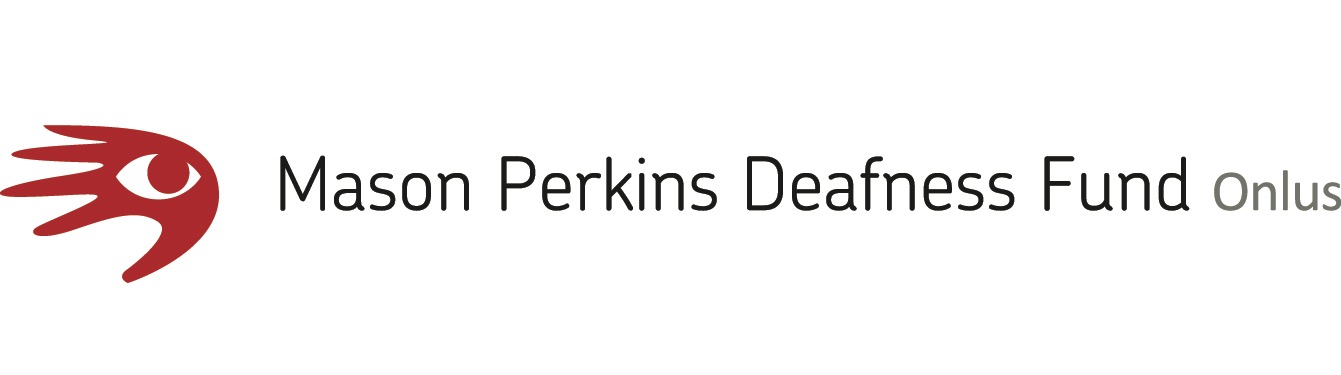 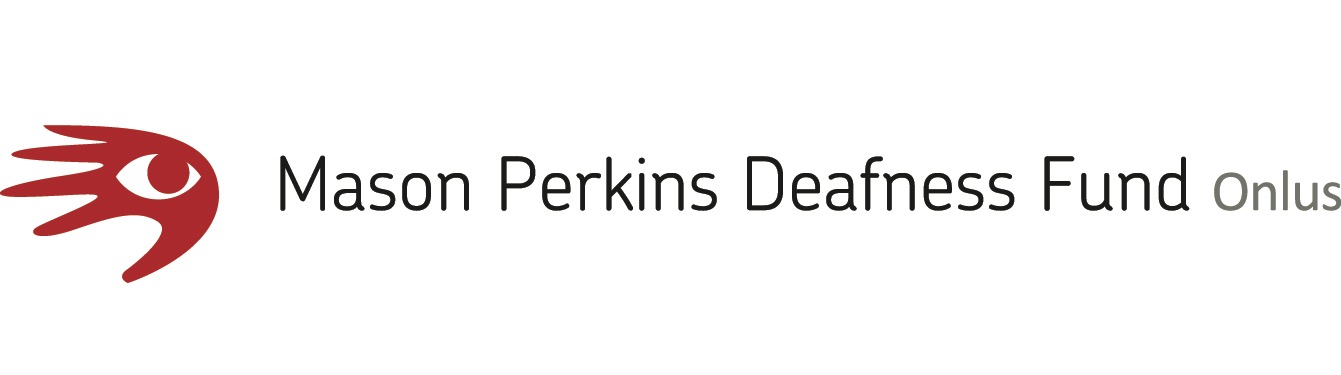                                        Comunicato stampa                       
Il 26 ottobre il primo appuntamento del cartellone organizzato da MPDFonlus e patrocinato da Ens sezione Provinciale SienaCinedeaf_off Speciale Siena: il meglio del cinema sordo sbarca a I Venerdì del PendolaDeborah Donadio e Luca Bianchi presentano il festival internazionale di cinema sordo e portano una selezione dei migliori cortometraggi di genere horrorSiena - Il primo appuntamento de I Venerdì del Pendola si trasforma in un vero e proprio evento cinematografico completamente accessibile grazie a un servizio di interpretariato italiano/Lingua dei Segni italiana.Venerdì 26 ottobre dalle 15,30 alle 17,30 MPDFonlus ospiterà il Cinedeaf con due rappresentanti del team organizzativo del Festival Internazionale del Cinema Sordo: Luca Bianchi, fondatore e coordinatore del Dipartimento Mediavisuale dell'Istituto Statale per Sordi di Roma e Deborah Donadio, attrice sorda e artista poliedrica, che in una breve introduzione forniranno una definizione di cinema sordo e racconteranno l’esperienza di un festival unico in Italia il cui obiettivo principale è l’inclusione delle persone sorde e la valorizzazione delle loro potenzialità e professionalità nel settore cinematografico. Cinedeaf, dalla sua nascita nel 2011, rappresenta una vetrina di respiro internazionale e un importante spazio d’incontro culturale, per tutti, promuovendo l’incontro della scena del Deaf Cinema, ovvero il cinema diretto e interpretato da persone sorde e in lingua dei segni, con gli ambiti cinematografici tradizionali, dando spazio alla narrazione di storie e rappresentazioni differenti della sordità anche da parte di registi udenti che hanno toccato questa tematica dalle molteplici sfaccettature. Una manifestazione accessibile che promuove il diritto delle persone sorde a godere del prodotto cinematografico, tramite la completa sottotitolazione delle opere, sia in italiano sia in inglese, e la presenza di interpreti di diverse lingue dei segni.Alla breve introduzione seguirà la proiezione di cinque cortometraggi di genere horror scelti fra i migliori proiettati negli anni all’interno del festival: "Unexpected encounter" di Julien Bourges, Francia, 2010, 10'
Un documento del Dipartimento della Difesa contiene un video classificato top secret. Ne scopriremo il contenuto..."La Croix" di Hrysto, Francia, 2012, 12'Sthéphane va a visitare il suo vecchio amico d'infanzia Bruno che vive con la moglie e il figlio. Dal momento in cui entra a casa, accadono strane cose..."Le portrait" di Alex Sambe, Francia, 2013, 12'Prendete un terribile e inspiegabile omicidio in un ricco appartamento di Parigi, aggiungete un commissario che cerca di districare questo strano caso che vacilla tra il normale e il paranormale. E scoprirete un portinaio che sa far bene il suo lavoro..."Dawn of the deaf" di Rob Savage, Uk 2016 12'Quando un suono strano spazza via la popolazione udente,un piccolo gruppo di sordi dovrà unire le forze per sopravvivere."The Quiet Ones" di Teresa Garratty, 2015 Uk 15'Un insegnante di un collegio per sordi viene ucciso brutalmente e la lista dei sospettati riporta quattro studenti. Riusciranno il detective Clarke e la psicologa Barton a rivelare l'identità dell'assassino prima che sia troppo tardi? Chi tra gli studenti è un assassino spietato? La soluzione è sempre da cercare tra i famosi The Quiet Ones.L’appuntamento de I Venerdì del Pendola, è a ingresso libero e accessibile grazie ad un servizio di interpretariato Italiano /Lingua dei Segni italiana e si svolge dalle 15,30 alle 17,30  presso la sede di MPDFonlus, in via Tommaso Pendola 37 a Siena. I Venerdì del Pendola ha il patrocinio di Ens - Sede Prov.le Siena. Per informazioni: info@mpdfonlus.com - www.mpdfonlus.com